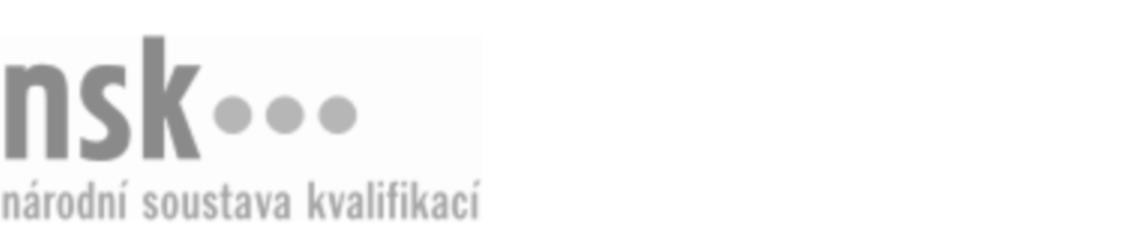 Kvalifikační standardKvalifikační standardKvalifikační standardKvalifikační standardKvalifikační standardKvalifikační standardKvalifikační standardKvalifikační standardTester/testerka – automatizované testování (kód: 18-022-N) Tester/testerka – automatizované testování (kód: 18-022-N) Tester/testerka – automatizované testování (kód: 18-022-N) Tester/testerka – automatizované testování (kód: 18-022-N) Tester/testerka – automatizované testování (kód: 18-022-N) Tester/testerka – automatizované testování (kód: 18-022-N) Tester/testerka – automatizované testování (kód: 18-022-N) Autorizující orgán:Digitální a informační agenturaDigitální a informační agenturaDigitální a informační agenturaDigitální a informační agenturaDigitální a informační agenturaDigitální a informační agenturaDigitální a informační agenturaDigitální a informační agenturaDigitální a informační agenturaDigitální a informační agenturaDigitální a informační agenturaDigitální a informační agenturaSkupina oborů:Informatické obory (kód: 18)Informatické obory (kód: 18)Informatické obory (kód: 18)Informatické obory (kód: 18)Informatické obory (kód: 18)Informatické obory (kód: 18)Týká se povolání:Softwarový testerSoftwarový testerSoftwarový testerSoftwarový testerSoftwarový testerSoftwarový testerSoftwarový testerSoftwarový testerSoftwarový testerSoftwarový testerSoftwarový testerSoftwarový testerKvalifikační úroveň NSK - EQF:555555Odborná způsobilostOdborná způsobilostOdborná způsobilostOdborná způsobilostOdborná způsobilostOdborná způsobilostOdborná způsobilostNázevNázevNázevNázevNázevÚroveňÚroveňOrientace v základech automatizace testováníOrientace v základech automatizace testováníOrientace v základech automatizace testováníOrientace v základech automatizace testováníOrientace v základech automatizace testování55Testování kvality zdrojových kódůTestování kvality zdrojových kódůTestování kvality zdrojových kódůTestování kvality zdrojových kódůTestování kvality zdrojových kódů55Integrační testování zdrojových kódůIntegrační testování zdrojových kódůIntegrační testování zdrojových kódůIntegrační testování zdrojových kódůIntegrační testování zdrojových kódů55Automatizované testování uživatelských rozhraníAutomatizované testování uživatelských rozhraníAutomatizované testování uživatelských rozhraníAutomatizované testování uživatelských rozhraníAutomatizované testování uživatelských rozhraní55Zátěžové testování zdrojových kódůZátěžové testování zdrojových kódůZátěžové testování zdrojových kódůZátěžové testování zdrojových kódůZátěžové testování zdrojových kódů55Používání průběžné integracePoužívání průběžné integracePoužívání průběžné integracePoužívání průběžné integracePoužívání průběžné integrace55Tester/testerka – automatizované testování,  28.03.2024 18:42:47Tester/testerka – automatizované testování,  28.03.2024 18:42:47Tester/testerka – automatizované testování,  28.03.2024 18:42:47Tester/testerka – automatizované testování,  28.03.2024 18:42:47Strana 1 z 2Strana 1 z 2Kvalifikační standardKvalifikační standardKvalifikační standardKvalifikační standardKvalifikační standardKvalifikační standardKvalifikační standardKvalifikační standardPlatnost standarduPlatnost standarduPlatnost standarduPlatnost standarduPlatnost standarduPlatnost standarduPlatnost standarduStandard je platný od: 02.06.2023Standard je platný od: 02.06.2023Standard je platný od: 02.06.2023Standard je platný od: 02.06.2023Standard je platný od: 02.06.2023Standard je platný od: 02.06.2023Standard je platný od: 02.06.2023Tester/testerka – automatizované testování,  28.03.2024 18:42:47Tester/testerka – automatizované testování,  28.03.2024 18:42:47Tester/testerka – automatizované testování,  28.03.2024 18:42:47Tester/testerka – automatizované testování,  28.03.2024 18:42:47Strana 2 z 2Strana 2 z 2